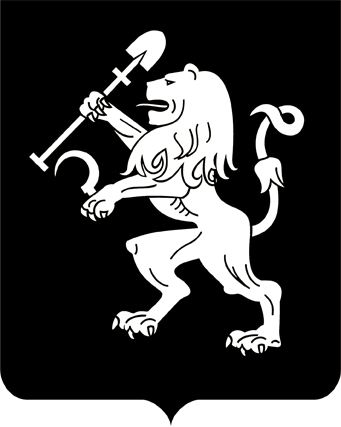 АДМИНИСТРАЦИЯ ГОРОДА КРАСНОЯРСКАПОСТАНОВЛЕНИЕО внесении изменений в правовые акты администрации города В целях оптимизации утвержденных схем размещения рекламных конструкций, в соответствии со ст. 16 Федерального закона                          от 06.10.2003 № 131-ФЗ «Об общих принципах организации местного самоуправления в Российской Федерации», решением Красноярского городского Совета депутатов от 22.12.2009 № 8-140 «О Правилах установки и эксплуатации рекламных конструкций на территории города Красноярска», руководствуясь статьями 41, 58, 59 Устава города     Красноярска,ПОСТАНОВЛЯЮ:1. Внести изменения в постановление администрации города            от 17.06.2011 № 235 «Об утверждении схем размещения рекламных конструкций», изложив приложения 7, 8, 11 к постановлению в редакции согласно приложениям 1, 2, 3 к настоящему постановлению.2. Внести изменения в постановление администрации города                 от 16.07.2012 № 302 «Об утверждении схем размещения рекламных конструкций», изложив приложения 1, 5, 6, 8 к постановлению в редакции согласно приложениям 4, 5, 6, 7 к настоящему постановлению.3. Внести изменения в постановление администрации города               от 30.08.2013 № 434 «Об утверждении схем размещения рекламных конструкций», изложив приложения 1, 14 к постановлению в редакции согласно приложениям 8, 9 к настоящему постановлению.4. Внести изменение в постановление администрации города             от 09.04.2014 № 198 «Об утверждении схемы размещения рекламных конструкций», изложив приложение к постановлению в редакции согласно приложению 10 к настоящему постановлению.5. Внести изменения в постановление администрации города                от 22.07.2014 № 446 «Об утверждении схем размещения рекламных конструкций», изложив приложения 1, 2, 3 к постановлению в редакции согласно приложениям 11, 12, 13 к настоящему постановлению.6. Внести изменение в постановление администрации города          от 07.10.2014 № 641 «Об утверждении схемы размещения рекламных конструкций», изложив приложение к постановлению в редакции согласно приложению 14 к настоящему постановлению.7. Внести изменение в постановление администрации города             от 14.10.2014 № 660 «Об утверждении схемы размещения рекламных конструкций», изложив приложение к постановлению в редакции согласно приложению 15 к настоящему постановлению.8. Внести изменение в постановление администрации города             от 01.07.2015 № 431 «Об утверждении схемы размещения рекламных конструкций», изложив приложение к постановлению в редакции согласно приложению 16 к настоящему постановлению.9. Внести изменение в постановление администрации города          от 13.08.2015 № 536 «Об утверждении схем размещения рекламных конструкций», изложив приложение 1 к постановлению в редакции согласно приложению 17 к настоящему постановлению.10. Внести изменение в постановление администрации города             от 18.02.2016 № 96 «Об утверждении схем размещения рекламных конструкций», изложив приложение 1 к постановлению в редакции согласно приложению 18 к настоящему постановлению.11. Внести изменение в постановление администрации города            от 01.04.2016 № 174 «Об утверждении схемы размещения рекламных конструкций», изложив приложение к постановлению в редакции согласно приложению 19 к настоящему постановлению.12. Настоящее постановление опубликовать в газете «Городские новости» и разместить на официальном сайте администрации города.Глава города							           Э.Ш. Акбулатов01.03.2017№ 117